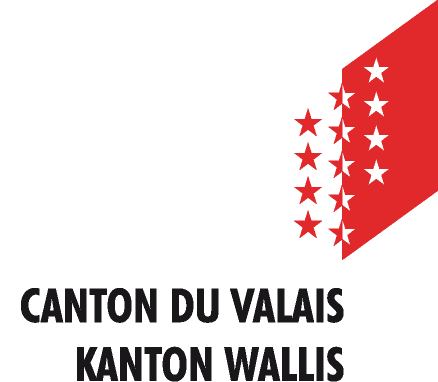 DEMANDE D'AIDE CANTONALE
ATTESTATION DE FINANCEMENT(Loi sur la politique régionale du 12 décembre 2008)(Phase de la promesse)PRETEUREMPRUNTEUREMPLACEMENT DE L’IMMEUBLEFINANCEMENTREMARQUESATTESTATION DU PRETEURLE PRETEUR :Date :	………………………………………….	Signature : ……………………………………………….Les dossiers dûment remplis et signés avec les annexes sont à retourner : Par poste : Service de l’économie, du tourisme et de l’innovation, Maison de Courten,        Place St-Théodule, 1951 Sion       ouPar e-mail au format PDF : seti@admin.vs.chReçu au canton :Nom ou raison sociale(responsable)AdresseNPA/Lieutél. noInterlocuteure-mailNom, prénom 1)ou raison socialeAdresseNPA/Lieutél. privé noInterlocuteurtél. prof. no1) Tous les propriétaires doivent être mentionnés avec leur nom (par ex. les époux).1) Tous les propriétaires doivent être mentionnés avec leur nom (par ex. les époux).1) Tous les propriétaires doivent être mentionnés avec leur nom (par ex. les époux).1) Tous les propriétaires doivent être mentionnés avec leur nom (par ex. les époux).Canton 	     	Commune politique (NPA/Lieu)      Canton 	     	Commune politique (NPA/Lieu)      Rue ou désignation du quartierParcelle (s) noOffice compétent du registre foncier1ère hypothèque	     	fr.	(	     %)	au taux de	     %2ème hypothèque	     	fr.	(	     %)	au taux de	     %3ème hypothèque	     	fr.	(	     %)	au taux de	     %	     	fr.	(	     %)	au taux de	     %Capital propre	     	fr.	(	     %)Coût de revient total	     	fr.	(	100%)	===============================================Le prêteur confirme que :1.	Il a examiné la solvabilité de l'emprunteur selon les usages de la banque et effectué les contrôles concernant les poursuites et les actes de défaut de biens. Dans le cadre de l'accession à la propriété en particulier, il a examiné que les charges du propriétaire, après déduction de l'aide cantonale, ne dépassent pas les possibilités financières de l'emprunteur.2.	Il n'effectuera les paiements que lorsque le capital propre indiqué sera à disposition ou garanti.3.	Si l'emprunteur est étranger, il est au bénéfice d'un permis d'établissement (Permis C).